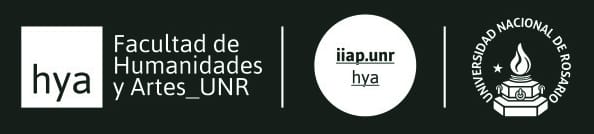 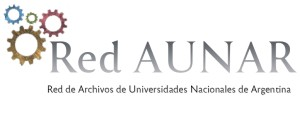 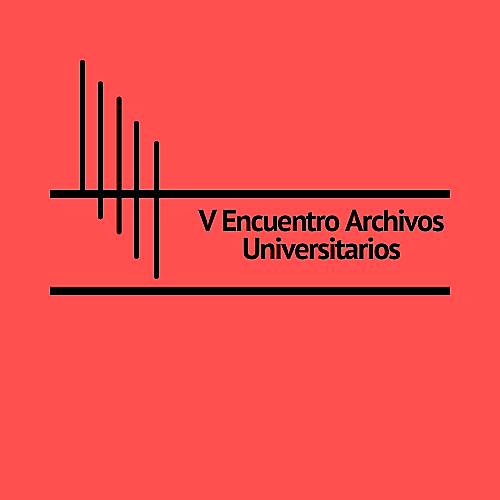 V Encuentro de Archivos UniversitariosPOLÍTICAS ARCHIVÍSTICAS EN LA UNIVERSIDAD: UNA AGENDA QUE SE CONSTRUYE EN COMUNIDAD Y EN LOS TERRITORIOSV Reunión Anual de la Red de Archivos de Universidades Nacionales de ArgentinaINSTITUTO DE INVESTIGACIONES “DR. ADOLFO PRIETO”Facultad de Humanidades y ArtesUniversidad Nacional de Rosario11, 12 y 13 DE NOVIEMBRE DE 2021ROSARIO, ARGENTINA1° CIRCULARPRESENTACIÓNEl Encuentro de Archivos Universitarios viene desarrollándose en diversas universidades públicas argentinas desde el año 2015. Este importante evento forma parte del compromiso asumido por la Red de Archivos de Universidades Nacionales Argentinas (Red AUNAR), para la integración de sus respectivas unidades de información. Asimismo, se orienta a la formación y divulgación de buenas prácticas archivísticas y la producción e intercambio de protocolos, reglamentos y normas ligados a la gestión, administración y acceso a la información. En tal sentido, busca afianzar vínculos de cooperación, investigación y desarrollo interinstitucional que fomenten la puesta en valor de nuestros acervos en tanto garantes de la vida en democracia. Los Encuentros se sostienen desde un genuino carácter federal sustanciando en las experiencias previas de la Universidad Nacional de La Plata (UNLP), la Universidad Nacional de Córdoba (UNC) y la Universidad Nacional de San Luis (UNSL). La flamante incorporación de la Universidad Nacional de Rosario (UNR) a la Red AUNAR, abre la posibilidad de nuevos territorios. Con ello, este V Encuentro de Archivos Universitarios, tendrá por sede al Instituto de Investigaciones “Dr. Adolfo Prieto” (IIAP) de la Facultad de Humanidades y Artes (UNR). COORDINACIÓN GENERALDra. Natalia García, Directora del IIAP (UNR)Prof. Carolina Zoppi,  Responsable de Políticas Archivísticas del IIAP (UNR)COMISIÓN ORGANIZADORA LOCALPatricia Cuaranta, Secretaria Técnica del IIAP (UNR)Micaela Elizalde Actis, Secretaria Administrativa del IIAP (UNR)Prof. Sofía Fernández, Directora del CDICT-IIAP (UNR)Prof. Vicente Accurso, Archivista del CDICT-IIAP (UNR)Arch. María José Vanni (Archivo Provincial de la Memoria. Santa Fe)COMITÉ ACADÉMICO NACIONALArch. Mariela Contreras, Directora del Archivo de Extensión Universitaria (UNC)Arch. Valeria Bedís, Coordinadora del Archivo de Rectorado (UNLPam)Arch. Laura Casareto, Directora del Archivo Histórico (UNLP)Dra. Sonia Riveros, Directora del Archivo Histórico (UNSL)Arch. Sandra Rivis, Directora del Archivo Facultad de Humanidades (UnaM)Bib. Mónica Pené, Coordinadora de la Biblioteca Facultad de Humanidades (UNLP)Prof. Carolina Zoppi, (UNR), Coordinadora del Programa de Conservación Preventiva, Restauración y Digitalización del IIAP (UNR)ANTECEDENTESLos dos primeros Encuentros de Archivos Universitarios fueron organizados por el Archivo Histórico de la Universidad Nacional de La Plata. En el año 2015, se llevó a cabo el I Encuentro de Archivos Universitarios bajo el lema: “Por una red de archivos de la Universidad y por el acceso público a la documentación pública”. A este Encuentro asistieron referentes de diversas instituciones, evidenciándose una preocupación general por los archivos universitarios y el resguardo de documentación producida por las universidades. Bajo esta misma impronta y temática, en 2017 se llevó a cabo el II Encuentro de Archivos Universitarios “El tiempo de la archivística y la normalización de los procesos”. Los objetivos fueron generar un espacio de intercambio de experiencias con otros archivos universitarios del país y fomentar acciones en pos de proyectar políticas archivísticas en común para mejorar la gestión documental en nuestras universidades públicas. En 2019 se desarrolló el III Encuentro de Archivos Universitarios “Rupturas y continuidades en las políticas de gestión y acceso”, organizado por el Archivo Central e Intermedio del Centro de Estudios Avanzados (FCS) y por el Archivo Central e Intermedio de la Secretaría de Extensión Universitaria de la Universidad Nacional de Córdoba. En el desafiante año 2020, se logró sostener la realización del Encuentro, adaptando su desarrollo de forma remota, desde plataforma virtual. Pudimos encontrarnos, entonces, en el IV Encuentro de Archivos Universitarios y III Reunión de la Red Aunar “Archivos Universitarios en Red: Memoria, Género y Derechos Humanos” y fue organizado por el Archivo Documental e Histórico y el Programa Historia y Memoria de la Universidad Nacional de San Luis, con la coordinación general de la Dra. Sonia Riveros. RED AUNARLa creación de la Red fue consensuada en la ciudad de Córdoba en el año 2017, en el marco del XII Congreso de Archivología del Mercosur (CAM) y de la VIII Reunión de Archivos Universitarios. Por tal motivo representantes de diferentes Universidades Nacionales, nos reunimos el 6 de junio de 2018 en la ciudad de Quilmes, firmando el acta fundacional. Entre sus metas se encuentran:Promover la comunicación y la cooperación horizontal entre los archivos y responsables de documentos de archivos que trabajan en las Universidades Nacionales de Argentina.Impulsar la formación, capacitación y la jerarquización de archivistas, gestores y administradores de documentos de archivos en las instituciones públicas de educación superior, promoviendo el trabajo bajo criterios archivísticos.Impulsar la ampliación del derecho efectivo de acceso a la información pública en el marco de la legislación nacional y de las normas propias de cada universidad, siendo este aspecto una responsabilidad y obligación de nuestras universidades públicas.Generar políticas concretas de difusión y valoración de los archivos universitarios a través del trabajo académico en historia y memoria de las universidades y de la investigación interuniversitaria.MIEMBROS INSTITUCIONALES DE LA RED AUNARBedis, Valeria - Encargada de Archivo Rectorado. Coordinadora de la  Comisión de Valoración Documental de la UNLPam.Cabrera, Marcela - UBA, Facultad de Filosofía y LetrasCasareto, Laura Mariana - UNLP, Archivo HistóricoContreras, Mariela - UNC, Archivo de la Secretaría de Extensión Universitariadel Valle Costilla, Graciela – UNLaRLencinas, Verónica - UNC, Área de Biblioteca y Archivo, Observatorio Astronómico de CórdobaRiveros, Sonia - UNSL, Archivo Histórico y DocumentalRivis, Sandra  - UNaM, Archivo de la Facultad de HumanidadesSachi, Gabriel - UNSL, Archivo SonoroSenn Villoria, Laura - UTN, Regional ReconquistaSoria, Walter – UNT, Archivo HistóricoThomas, Juan - UNC, Archivo del Centro de Estudios Avanzados de la Facultad de Ciencias SocialesZoppi, Carolina  - UNR, Instituto de Investigaciones “Dr. Adolfo Prieto”V ENCUENTRO DE ARCHIVOS UNIVERSITARIOSLos propósitos trazados para el V Encuentro nacen de las experiencias anteriores y de los propios objetivos de la RED AUNAR. Asimismo, resulta ineludible reflexionar sobre la inédita impronta del año 2020, por cuanto expuso, brutalmente, las desiguales realidades y largas deudas archivísticas en el ámbito. Ello así, desde las históricas precariedades de espacios y recursos humanos para el resguardo y conservación de diversos tipos documentales y soportes materiales, a la urgencia impostergable de gestionar una nueva realidad virtual. En tal sentido, se comprende que las políticas archivísticas se inscriben como el hilo conductor que articula estas problemáticas. Ciertamente, se trata de un amplio universo que amerita precisar una agenda temática organizada en ejes de trabajo para alcanzar un avance estratégico al interior de nuestras universidades. A la par, se comprende que lo dicho no puede ni debe desplazar un sinnúmero de buenas prácticas realizadas en diversos ámbitos. Por el contrario, la materialización de políticas que respondan a viejos y nuevos desvelos del quehacer archivístico universitario, requiere nutrirnos de voces y experiencias gestadas en otros territorios. Por lo expresado, el V Encuentro de Archivos “Políticas Archivísticas en la Universidad: una agenda que se construye en comunidad y en los territorios”, organizado por el IIAP de la Facultad de Humanidades y Artes, UNR, se organiza en los siguientes ejes temáticos y modalidades: PONENCIASExperiencias y Desafíos en políticas archivísticas: se presentarán ejes temáticos que abordarán problemáticas específicas del archivo universitario. Organizados en tres grandes temas, buscan reflejar la construcción de respuestas ante los desafíos que se presentan en territorio.EJE 1. GESTIÓN DOCUMENTAL: En este espacio de trabajo buscamos compartir avances en torno a la gestión documental en los archivos universitarios. Al mismo tiempo, se abordarán problemáticas sobre la implementación de los principios archivísticos en la organización documental, los sistemas de descripción, la gestión electrónica y la normalización. EJE 2. ACCESO Y COMUNIDAD: En este espacio se tratarán problemáticas que aborden el acceso a la información, la comunicación y la divulgación de los acervos hacia la comunidad. Sistemas de búsqueda, software libre, operatividad y ciencia abierta.EJE 3. CONSERVACIÓN: En este espacio se trabajará en torno a las políticas de Conservación preventiva en la Universidad. Abordaremos problemáticas,  experiencias y buenas prácticas en torno a Protocolos, Conservación y Restauración de documentos en archivos universitarios.B. PANELES"Políticas archivísticas para una agenda urgente": se presentarán paneles que funcionarán como conversatorios focalizados en tres problemáticas específicas, situadas dentro y fuera del ámbito universitario. A saber:  LAS POLÍTICAS ARCHIVÍSTICAS EN LA AGENDA DE LOS DD.HH. Se compartirán experiencias orientadas a la recuperación de voces y materiales ligados al pasado reciente en Argentina y América Latina. En tal sentido, se pretende visibilizar el abordaje, tratamiento y desafíos archivísticos en torno de los autoritarismos y represión estatal, historias de organizaciones y militancias políticas y hallazgos documentales producidos en los últimos años. POLÍTICAS DE ARCHIVO, GÉNERO Y DIVERSIDADES: conversatorio destinado a visibilizar experiencias emergentes sobre políticas y acciones archivísticas construidas desde las perspectivas de género, diversidad y disidencias. Incorpora ámbitos y espacios universitarios, organismos estatales, organizaciones civiles y colectivos políticos.POLÍTICAS DE ARCHIVOS Y PROBLEMÁTICAS AMBIENTALES: desde esta agenda se pretende identificar y visibilizar espacios que alojen materiales sobre problemáticas ambientales en diversos tipos y soportes, recuperando legislaciones, proyectos, experiencias pasadas y presentes para la gestión del acceso a la información y divulgación, e involucrando el quehacer de organizaciones, referentes y activistas del ámbito local, regional y nacional.ACTIVIDADES:Ponencias y mesas de trabajo.Paneles.Conferencias presenciales y virtuales con expositores nacionales e internacionales.Talleres y Seminarios con especialistas.Presentación de resúmenes para los ejes 1, 2 y 3: desde el 20 de abril hasta el 20 de junio de 2021.Formato: hasta 250 palabras.Incluir: título, nombre y apellido del/los/las autor/es/as, e-mail e institución de procedencia.Enviar a: encuentrodearchivos@unr.edu.ar detallando en asunto “Resumen. EJE 1”; “Resumen. EJE 2”; “Resumen. EJE 3”.Costo: gratuito para ponentes, asistentes y público general. Inscripción previa: FORMULARIO ON LINE DENTRO DE SITIO WEBLugar de realización: Instituto de Investigaciones “Dr. Adolfo Prieto”, Facultad de Humanidades y Artes, Universidad Nacional de Rosario | Corrientes 745, 6to piso.Toda la información y novedades en: www.iiapunr.com.ar Las fechas y formato de presentación de las ponencias completas se detallarán en la próxima Circular. Los trabajos aprobados en dicha instancia, ulteriormente serán publicados.INSTITUCIONES Y ORGANIZACIONES QUE ACOMPAÑAN:Centro de documentación e información “César Torriglia”, Facultad de Humanidades y Artes, Universidad Nacional de Rosario.Archivo Provincial de la Memoria, Santa Fe. Archivo Rectorado. Universidad Nacional de La Pampa.Archivo Histórico de la Universidad Nacional de La Plata.Archivo de la Secretaría de Extensión Universitaria de la Universidad Nacional de Córdoba.Área de Biblioteca y Archivo, Observatorio Astronómico de Córdoba, Universidad Nacional de Córdoba.Archivo Histórico y Documental de la Universidad Nacional de San Luis.Archivo de la Facultad de Humanidades de la Universidad Nacional de Misiones. Archivo Sonoro de la Universidad Nacional de San Luis.UTN, Regional Reconquista.Archivo Histórico de la Universidad Nacional de Tucumán.Archivo del Centro de Estudios Avanzados de la Facultad de Ciencias Sociales, Universidad Nacional de Córdoba. 